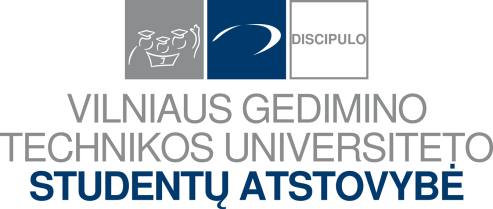 VILNIAUS GEDIMINO TECHNIKOS UNIVERSITETO STUDENTŲ ATSTOVYBĖS VERSLO VADYBOS FAKULTETESUSIRINKIMO  PROTOKOLAS2018 m. spalio 10d., 15:00h.Saulėtekio al. 11, CR 703 kab., VilniusPOSĖDŽIO PIRMININKĖ: Greta ValasinavičiūtėPOSĖDŽIO SEKRETORĖ:Ernesta JanuševskaitėDALYVIŲ SĄRAŠAS:1. Aušrinė Galdikaitė2. Karolina Dudėnaitė3. Alisa Ševiakovaitė4. Semuras Pašajevas5. Dovilė Padegimaitė6. Rugilė Samoškaitė7. Silvestras MečkovskisDIENOTVARKĖ: Integracija;Mokymai;„From Zero to Hero“;Studijų kokybės tyrimas;Kiti klausimai;SVARSTOMA: Integracijos aptarimasNUTARTA: Sužymėti pirmakursių lankomumą integracijos metu. Mokymuose reikėtų gilinti žinias apie komitetus.SVARSTOMA: MokymaiNUTARTA: Salę turim. Reikia susidėlioti pašnekovų eiliškumą. Penktadienis: socialiniai reikalai, akademiniai reikalai, renginiai ir alumni (Gedvilė, Margarita, Dovilė ir Tvaska)Šeštadienis: (simuliacija), lyderystė, RsV, rinkodara ir ŽIKSilvestras pagelbės su maistu. Reikia žmonių, kurie pagelbėtų virtuvėj, kuris ves mankštą (paprašyt Makso), sugalvoti žaidimų. Reikia išsiaiškinti iki kada penktadienį vyksta paskaitos (Alisa) ir nuspręsti laiką, kada susitinkame sodyboj. Gerai apgalvoti, nes bus kamščiai. Penktadienio vakarui gerai būtų gauti picų. Dar reikia gauti košių, sriubų. (Darbas Semurui)Simuliaciją darom šeštadienio rytą, bet neskiriam tiek daug laiko kiek praeitais metais. Skiriam kiekvienam asmeninius vaidmenis. Martyno darbas – susižinot galutinį vykstančių žmonių skaičių ir pradėti rinkti pinigus.SVARSTOMA: „From Zero to Hero“NUTARTA: Greitu metu reikia susirasti lektorių (Karolinos darbas), Gauti vandens (Semuro darbas).SVARSTOMA: SusitikimasNUTARTA: Nutart laiką, kada susitinkam su SMK (KIF) SASVARSTOMA: Work and TravelNUTARTA: Dovanėles pašnekovams gauti iš administracijos. Rasti daugiau žmonių, dalyvavusių programoje. (parašyti į pirmakursių grupes)Kiekvienam dalyvavusiam padaryti padėkas (daryti tokias, kaip darėm kariūnams).Gauti vandens (Semuro darbas)SVARSTOMA: Studijų kokybės tyrimasNUTARTA: Turim pateikti pastabas, kaip galėtumėm spręsti problemas.